Приложение 1 к Положению КонкурсаКому:Некоммерческомуакционерномуобществу «Центр поддержкигражданских инициатив»От кого: Общественный фонд «Құрманғазы-Туған жер»(указать полное наименованиезаявителя)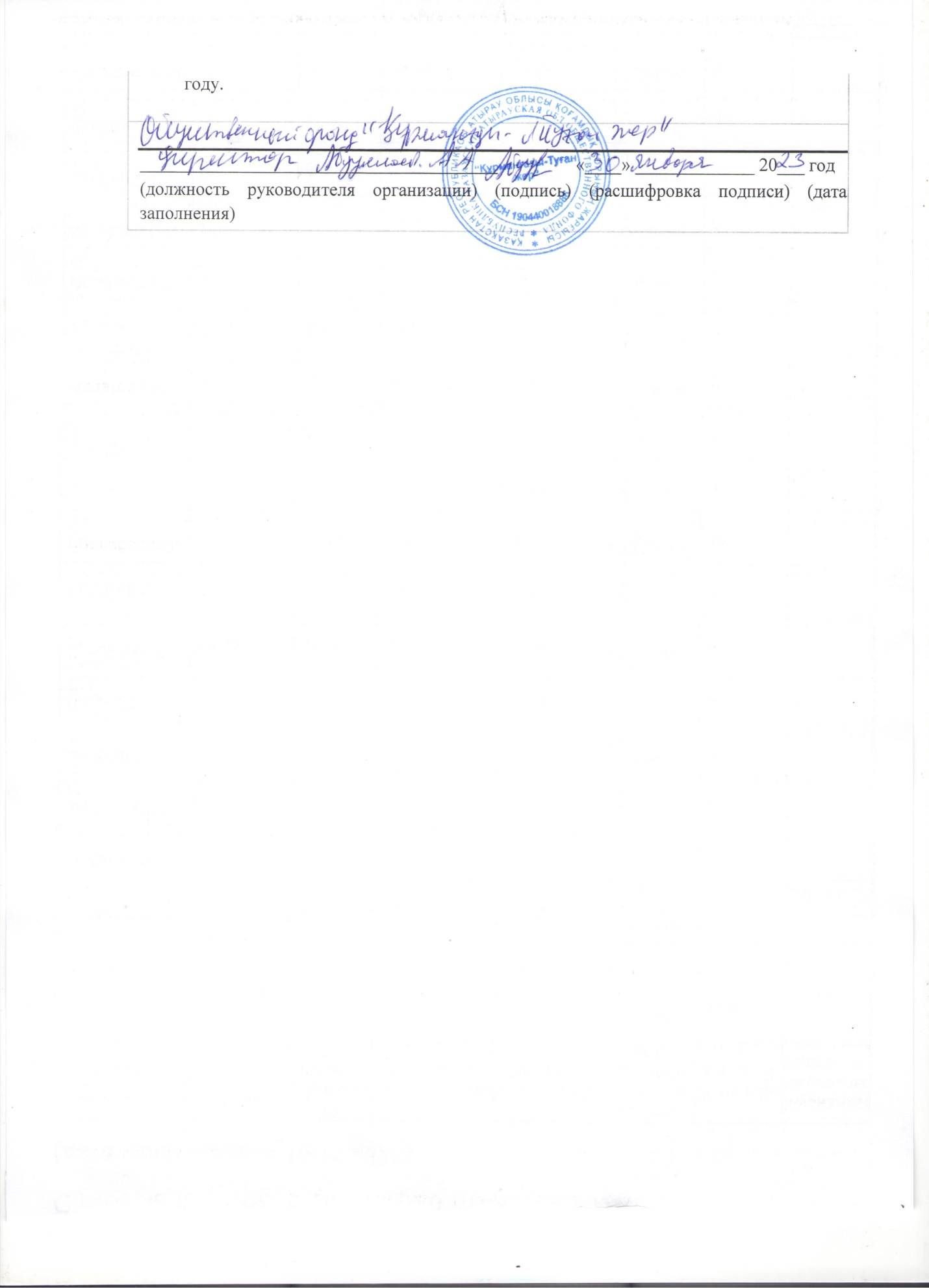 I. ЗаявительI. ЗаявительI. ЗаявительI. ЗаявительI. ЗаявительI. ЗаявительI. Заявитель1. БИН 190440018886 190440018886 190440018886 190440018886 190440018886 1904400188862. Дата регистрации организации 12.04.2019 12.04.2019 12.04.2019 12.04.2019 12.04.2019 12.04.20193. Полное наименование организации Общественный фонд «Құрманғазы-Туған жер» Общественный фонд «Құрманғазы-Туған жер» Общественный фонд «Құрманғазы-Туған жер» Общественный фонд «Құрманғазы-Туған жер» Общественный фонд «Құрманғазы-Туған жер» Общественный фонд «Құрманғазы-Туған жер»4. Юридический адрес организации Республика Казахстан, Атырауская область,Курмангазинский район,село Орлы ул.Н.Манаева д.14 060410 Республика Казахстан, Атырауская область,Курмангазинский район,село Орлы ул.Н.Манаева д.14 060410 Республика Казахстан, Атырауская область,Курмангазинский район,село Орлы ул.Н.Манаева д.14 060410 Республика Казахстан, Атырауская область,Курмангазинский район,село Орлы ул.Н.Манаева д.14 060410 Республика Казахстан, Атырауская область,Курмангазинский район,село Орлы ул.Н.Манаева д.14 060410 Республика Казахстан, Атырауская область,Курмангазинский район,село Орлы ул.Н.Манаева д.14 0604105. Руководитель организацииАбдуллаев Абдуллаев АзаматАбаевичАбаевичДолжностьРуководитель6. Основные виды деятельности организации согласно Уставу2.1.Деятельность фонда осуществляется в соответствии с настоящим Уставом и направлена на решение следующих целей: •	Целью Общественного Фонда является создание социально-экономических, политических и других условий для всестороннего развития молодежи Республики Казахстан, повышения ее духовно-нравственного, интеллектуального и физического потенциала, социального статуса и экономического положения, политической, правовой, экологической и духовной культуры;•	Поддержка государственной языковой политики в Республике Казахстан, содействие развитии языков в целом. •	Исследование и изучение истории страны, культуры, искусства;•	Анализ и мониторинг правовых, экономических, социальных и коррупционных вопросов.•	Организация общественно-культурных мероприятий 2.2.Для достижения указанных  целей  Фонд осуществляет следующие виды    деятельности (предмет деятельности):•	Гражданское развитие в области экономики, бизнеса, общества, молодежи, инвалидов, культуры, социальных направлений, экологии, медицины;•	реализация программы по организации негосударственной общественной системы содействия формированию институтов гражданского общества, способствующих продвижению социальных, демократических и экономических реформ;•	содействие решению молодежных проблем, социальному становлению и развитию молодежи, предоставление всяческой помощи талантливой, творческой молодежи;•	социологические исследования по коррупции, религии, государственным символам, этническим и другим вопросам необходимых для развития гражданского общества;•	осуществляет исследовательскую,научно-исследовательскую и экспертно-аналитическую деятельность, в т.ч создает экспертные советы, комиссии, рабочие группы и иные коллективы;•	формирование молодежной культуры, направленной на повышение образовательного, культурного, толерантного, интеллектуального и профессионального уровня молодежи;•	проводит симпозиумы, конференции, информационные компании, круглые столы, съездов, форумы, выставки, смотры, фестивали, презентации, форумы, конкурсы, тренинги, семинары, культурно-массовые мероприятия, спортивные, аукционы и другие организационные мероприятия;•	Поощрение групповой работы и самоуправления путем создания молодежной группы волонтёров;•	Содействовать благосостоянию общества посредством взаимодействия с молодёжами из разных сферы деятельности;•	Содействовать в формировании жизни подростков путем тесного взаимодействия с отделом образования и школами;•	Различные работы по формированию человеческих качеств на молодежь;•	Содействие духовным ценностям посредством эффективных досуговых мероприятий;•	Организация культурных мероприятий, оздоровительных и спортивных мероприятий;•	Организация различных конкурсов и соревнований в выбранных направлениях;•	Проведение необходимой работы по созданию сострадательного подхода к окружающей среде;•	Защита прав и интересов членов объединения;•	Участие в благотворительных мероприятиях;•	Участие в формирований и осуществлении государственной политики;•	Ввести разные интересные информационные работы;•	Составление рекомендаций юридическим и исполнительным органам РК по актуальным вопросам молодежи;•	Организация различных (товарищеские) встреч для обмена опытом;•	Сотрудничество с другими неправительственными организациями;•	Выполнять другие действия, не противоречащие законодательству РК.•	аккумулирование финансовых средств, а также другого имущества, передаваемого в виде добровольных пожертвовании и гуманитарной помощи;•	сотрудничество с представителями частного бизнеса, международными и зарубежными организациями;•	содействие общественным и государственным организациям в развитии молодежного предпринимательства;•	поиск, поддержка и продвижение талантливой и творчесской молодежи;•	Поддержка и продвижение творчесских проектов молодежи;•	создание сети инициативной, креативной, энергичной молодежи для генерирования и реализации идей предпринимательства;•	Оказать содействие в трудоустроистве молодежи.•	История, культура, модернизация названий;•	 Социальная, экономическая, правовая экспертиза и мониторинг, проведения исследований:2.2.Фонд может заниматься предпринимательской деятельностью лишь постольку, поскольку это соответствует его уставным целям. 2.3.Являясь некоммерческой организацией, Фонд не преследует цели извлечения дохода для Учредителей Фонда или его работников. Фонд не преследует политических целей, не финансирует деятельность политических организаций, а также организаций, не зарегистрированных в установленных законодательством порядке. 2.4.Все виды деятельности, подлежащие лицензированию, осуществляются только после получения такой лицензии. 2.5.Срок деятельности Фонда не ограничен. 2.1.Деятельность фонда осуществляется в соответствии с настоящим Уставом и направлена на решение следующих целей: •	Целью Общественного Фонда является создание социально-экономических, политических и других условий для всестороннего развития молодежи Республики Казахстан, повышения ее духовно-нравственного, интеллектуального и физического потенциала, социального статуса и экономического положения, политической, правовой, экологической и духовной культуры;•	Поддержка государственной языковой политики в Республике Казахстан, содействие развитии языков в целом. •	Исследование и изучение истории страны, культуры, искусства;•	Анализ и мониторинг правовых, экономических, социальных и коррупционных вопросов.•	Организация общественно-культурных мероприятий 2.2.Для достижения указанных  целей  Фонд осуществляет следующие виды    деятельности (предмет деятельности):•	Гражданское развитие в области экономики, бизнеса, общества, молодежи, инвалидов, культуры, социальных направлений, экологии, медицины;•	реализация программы по организации негосударственной общественной системы содействия формированию институтов гражданского общества, способствующих продвижению социальных, демократических и экономических реформ;•	содействие решению молодежных проблем, социальному становлению и развитию молодежи, предоставление всяческой помощи талантливой, творческой молодежи;•	социологические исследования по коррупции, религии, государственным символам, этническим и другим вопросам необходимых для развития гражданского общества;•	осуществляет исследовательскую,научно-исследовательскую и экспертно-аналитическую деятельность, в т.ч создает экспертные советы, комиссии, рабочие группы и иные коллективы;•	формирование молодежной культуры, направленной на повышение образовательного, культурного, толерантного, интеллектуального и профессионального уровня молодежи;•	проводит симпозиумы, конференции, информационные компании, круглые столы, съездов, форумы, выставки, смотры, фестивали, презентации, форумы, конкурсы, тренинги, семинары, культурно-массовые мероприятия, спортивные, аукционы и другие организационные мероприятия;•	Поощрение групповой работы и самоуправления путем создания молодежной группы волонтёров;•	Содействовать благосостоянию общества посредством взаимодействия с молодёжами из разных сферы деятельности;•	Содействовать в формировании жизни подростков путем тесного взаимодействия с отделом образования и школами;•	Различные работы по формированию человеческих качеств на молодежь;•	Содействие духовным ценностям посредством эффективных досуговых мероприятий;•	Организация культурных мероприятий, оздоровительных и спортивных мероприятий;•	Организация различных конкурсов и соревнований в выбранных направлениях;•	Проведение необходимой работы по созданию сострадательного подхода к окружающей среде;•	Защита прав и интересов членов объединения;•	Участие в благотворительных мероприятиях;•	Участие в формирований и осуществлении государственной политики;•	Ввести разные интересные информационные работы;•	Составление рекомендаций юридическим и исполнительным органам РК по актуальным вопросам молодежи;•	Организация различных (товарищеские) встреч для обмена опытом;•	Сотрудничество с другими неправительственными организациями;•	Выполнять другие действия, не противоречащие законодательству РК.•	аккумулирование финансовых средств, а также другого имущества, передаваемого в виде добровольных пожертвовании и гуманитарной помощи;•	сотрудничество с представителями частного бизнеса, международными и зарубежными организациями;•	содействие общественным и государственным организациям в развитии молодежного предпринимательства;•	поиск, поддержка и продвижение талантливой и творчесской молодежи;•	Поддержка и продвижение творчесских проектов молодежи;•	создание сети инициативной, креативной, энергичной молодежи для генерирования и реализации идей предпринимательства;•	Оказать содействие в трудоустроистве молодежи.•	История, культура, модернизация названий;•	 Социальная, экономическая, правовая экспертиза и мониторинг, проведения исследований:2.2.Фонд может заниматься предпринимательской деятельностью лишь постольку, поскольку это соответствует его уставным целям. 2.3.Являясь некоммерческой организацией, Фонд не преследует цели извлечения дохода для Учредителей Фонда или его работников. Фонд не преследует политических целей, не финансирует деятельность политических организаций, а также организаций, не зарегистрированных в установленных законодательством порядке. 2.4.Все виды деятельности, подлежащие лицензированию, осуществляются только после получения такой лицензии. 2.5.Срок деятельности Фонда не ограничен. 2.1.Деятельность фонда осуществляется в соответствии с настоящим Уставом и направлена на решение следующих целей: •	Целью Общественного Фонда является создание социально-экономических, политических и других условий для всестороннего развития молодежи Республики Казахстан, повышения ее духовно-нравственного, интеллектуального и физического потенциала, социального статуса и экономического положения, политической, правовой, экологической и духовной культуры;•	Поддержка государственной языковой политики в Республике Казахстан, содействие развитии языков в целом. •	Исследование и изучение истории страны, культуры, искусства;•	Анализ и мониторинг правовых, экономических, социальных и коррупционных вопросов.•	Организация общественно-культурных мероприятий 2.2.Для достижения указанных  целей  Фонд осуществляет следующие виды    деятельности (предмет деятельности):•	Гражданское развитие в области экономики, бизнеса, общества, молодежи, инвалидов, культуры, социальных направлений, экологии, медицины;•	реализация программы по организации негосударственной общественной системы содействия формированию институтов гражданского общества, способствующих продвижению социальных, демократических и экономических реформ;•	содействие решению молодежных проблем, социальному становлению и развитию молодежи, предоставление всяческой помощи талантливой, творческой молодежи;•	социологические исследования по коррупции, религии, государственным символам, этническим и другим вопросам необходимых для развития гражданского общества;•	осуществляет исследовательскую,научно-исследовательскую и экспертно-аналитическую деятельность, в т.ч создает экспертные советы, комиссии, рабочие группы и иные коллективы;•	формирование молодежной культуры, направленной на повышение образовательного, культурного, толерантного, интеллектуального и профессионального уровня молодежи;•	проводит симпозиумы, конференции, информационные компании, круглые столы, съездов, форумы, выставки, смотры, фестивали, презентации, форумы, конкурсы, тренинги, семинары, культурно-массовые мероприятия, спортивные, аукционы и другие организационные мероприятия;•	Поощрение групповой работы и самоуправления путем создания молодежной группы волонтёров;•	Содействовать благосостоянию общества посредством взаимодействия с молодёжами из разных сферы деятельности;•	Содействовать в формировании жизни подростков путем тесного взаимодействия с отделом образования и школами;•	Различные работы по формированию человеческих качеств на молодежь;•	Содействие духовным ценностям посредством эффективных досуговых мероприятий;•	Организация культурных мероприятий, оздоровительных и спортивных мероприятий;•	Организация различных конкурсов и соревнований в выбранных направлениях;•	Проведение необходимой работы по созданию сострадательного подхода к окружающей среде;•	Защита прав и интересов членов объединения;•	Участие в благотворительных мероприятиях;•	Участие в формирований и осуществлении государственной политики;•	Ввести разные интересные информационные работы;•	Составление рекомендаций юридическим и исполнительным органам РК по актуальным вопросам молодежи;•	Организация различных (товарищеские) встреч для обмена опытом;•	Сотрудничество с другими неправительственными организациями;•	Выполнять другие действия, не противоречащие законодательству РК.•	аккумулирование финансовых средств, а также другого имущества, передаваемого в виде добровольных пожертвовании и гуманитарной помощи;•	сотрудничество с представителями частного бизнеса, международными и зарубежными организациями;•	содействие общественным и государственным организациям в развитии молодежного предпринимательства;•	поиск, поддержка и продвижение талантливой и творчесской молодежи;•	Поддержка и продвижение творчесских проектов молодежи;•	создание сети инициативной, креативной, энергичной молодежи для генерирования и реализации идей предпринимательства;•	Оказать содействие в трудоустроистве молодежи.•	История, культура, модернизация названий;•	 Социальная, экономическая, правовая экспертиза и мониторинг, проведения исследований:2.2.Фонд может заниматься предпринимательской деятельностью лишь постольку, поскольку это соответствует его уставным целям. 2.3.Являясь некоммерческой организацией, Фонд не преследует цели извлечения дохода для Учредителей Фонда или его работников. Фонд не преследует политических целей, не финансирует деятельность политических организаций, а также организаций, не зарегистрированных в установленных законодательством порядке. 2.4.Все виды деятельности, подлежащие лицензированию, осуществляются только после получения такой лицензии. 2.5.Срок деятельности Фонда не ограничен. 2.1.Деятельность фонда осуществляется в соответствии с настоящим Уставом и направлена на решение следующих целей: •	Целью Общественного Фонда является создание социально-экономических, политических и других условий для всестороннего развития молодежи Республики Казахстан, повышения ее духовно-нравственного, интеллектуального и физического потенциала, социального статуса и экономического положения, политической, правовой, экологической и духовной культуры;•	Поддержка государственной языковой политики в Республике Казахстан, содействие развитии языков в целом. •	Исследование и изучение истории страны, культуры, искусства;•	Анализ и мониторинг правовых, экономических, социальных и коррупционных вопросов.•	Организация общественно-культурных мероприятий 2.2.Для достижения указанных  целей  Фонд осуществляет следующие виды    деятельности (предмет деятельности):•	Гражданское развитие в области экономики, бизнеса, общества, молодежи, инвалидов, культуры, социальных направлений, экологии, медицины;•	реализация программы по организации негосударственной общественной системы содействия формированию институтов гражданского общества, способствующих продвижению социальных, демократических и экономических реформ;•	содействие решению молодежных проблем, социальному становлению и развитию молодежи, предоставление всяческой помощи талантливой, творческой молодежи;•	социологические исследования по коррупции, религии, государственным символам, этническим и другим вопросам необходимых для развития гражданского общества;•	осуществляет исследовательскую,научно-исследовательскую и экспертно-аналитическую деятельность, в т.ч создает экспертные советы, комиссии, рабочие группы и иные коллективы;•	формирование молодежной культуры, направленной на повышение образовательного, культурного, толерантного, интеллектуального и профессионального уровня молодежи;•	проводит симпозиумы, конференции, информационные компании, круглые столы, съездов, форумы, выставки, смотры, фестивали, презентации, форумы, конкурсы, тренинги, семинары, культурно-массовые мероприятия, спортивные, аукционы и другие организационные мероприятия;•	Поощрение групповой работы и самоуправления путем создания молодежной группы волонтёров;•	Содействовать благосостоянию общества посредством взаимодействия с молодёжами из разных сферы деятельности;•	Содействовать в формировании жизни подростков путем тесного взаимодействия с отделом образования и школами;•	Различные работы по формированию человеческих качеств на молодежь;•	Содействие духовным ценностям посредством эффективных досуговых мероприятий;•	Организация культурных мероприятий, оздоровительных и спортивных мероприятий;•	Организация различных конкурсов и соревнований в выбранных направлениях;•	Проведение необходимой работы по созданию сострадательного подхода к окружающей среде;•	Защита прав и интересов членов объединения;•	Участие в благотворительных мероприятиях;•	Участие в формирований и осуществлении государственной политики;•	Ввести разные интересные информационные работы;•	Составление рекомендаций юридическим и исполнительным органам РК по актуальным вопросам молодежи;•	Организация различных (товарищеские) встреч для обмена опытом;•	Сотрудничество с другими неправительственными организациями;•	Выполнять другие действия, не противоречащие законодательству РК.•	аккумулирование финансовых средств, а также другого имущества, передаваемого в виде добровольных пожертвовании и гуманитарной помощи;•	сотрудничество с представителями частного бизнеса, международными и зарубежными организациями;•	содействие общественным и государственным организациям в развитии молодежного предпринимательства;•	поиск, поддержка и продвижение талантливой и творчесской молодежи;•	Поддержка и продвижение творчесских проектов молодежи;•	создание сети инициативной, креативной, энергичной молодежи для генерирования и реализации идей предпринимательства;•	Оказать содействие в трудоустроистве молодежи.•	История, культура, модернизация названий;•	 Социальная, экономическая, правовая экспертиза и мониторинг, проведения исследований:2.2.Фонд может заниматься предпринимательской деятельностью лишь постольку, поскольку это соответствует его уставным целям. 2.3.Являясь некоммерческой организацией, Фонд не преследует цели извлечения дохода для Учредителей Фонда или его работников. Фонд не преследует политических целей, не финансирует деятельность политических организаций, а также организаций, не зарегистрированных в установленных законодательством порядке. 2.4.Все виды деятельности, подлежащие лицензированию, осуществляются только после получения такой лицензии. 2.5.Срок деятельности Фонда не ограничен. 2.1.Деятельность фонда осуществляется в соответствии с настоящим Уставом и направлена на решение следующих целей: •	Целью Общественного Фонда является создание социально-экономических, политических и других условий для всестороннего развития молодежи Республики Казахстан, повышения ее духовно-нравственного, интеллектуального и физического потенциала, социального статуса и экономического положения, политической, правовой, экологической и духовной культуры;•	Поддержка государственной языковой политики в Республике Казахстан, содействие развитии языков в целом. •	Исследование и изучение истории страны, культуры, искусства;•	Анализ и мониторинг правовых, экономических, социальных и коррупционных вопросов.•	Организация общественно-культурных мероприятий 2.2.Для достижения указанных  целей  Фонд осуществляет следующие виды    деятельности (предмет деятельности):•	Гражданское развитие в области экономики, бизнеса, общества, молодежи, инвалидов, культуры, социальных направлений, экологии, медицины;•	реализация программы по организации негосударственной общественной системы содействия формированию институтов гражданского общества, способствующих продвижению социальных, демократических и экономических реформ;•	содействие решению молодежных проблем, социальному становлению и развитию молодежи, предоставление всяческой помощи талантливой, творческой молодежи;•	социологические исследования по коррупции, религии, государственным символам, этническим и другим вопросам необходимых для развития гражданского общества;•	осуществляет исследовательскую,научно-исследовательскую и экспертно-аналитическую деятельность, в т.ч создает экспертные советы, комиссии, рабочие группы и иные коллективы;•	формирование молодежной культуры, направленной на повышение образовательного, культурного, толерантного, интеллектуального и профессионального уровня молодежи;•	проводит симпозиумы, конференции, информационные компании, круглые столы, съездов, форумы, выставки, смотры, фестивали, презентации, форумы, конкурсы, тренинги, семинары, культурно-массовые мероприятия, спортивные, аукционы и другие организационные мероприятия;•	Поощрение групповой работы и самоуправления путем создания молодежной группы волонтёров;•	Содействовать благосостоянию общества посредством взаимодействия с молодёжами из разных сферы деятельности;•	Содействовать в формировании жизни подростков путем тесного взаимодействия с отделом образования и школами;•	Различные работы по формированию человеческих качеств на молодежь;•	Содействие духовным ценностям посредством эффективных досуговых мероприятий;•	Организация культурных мероприятий, оздоровительных и спортивных мероприятий;•	Организация различных конкурсов и соревнований в выбранных направлениях;•	Проведение необходимой работы по созданию сострадательного подхода к окружающей среде;•	Защита прав и интересов членов объединения;•	Участие в благотворительных мероприятиях;•	Участие в формирований и осуществлении государственной политики;•	Ввести разные интересные информационные работы;•	Составление рекомендаций юридическим и исполнительным органам РК по актуальным вопросам молодежи;•	Организация различных (товарищеские) встреч для обмена опытом;•	Сотрудничество с другими неправительственными организациями;•	Выполнять другие действия, не противоречащие законодательству РК.•	аккумулирование финансовых средств, а также другого имущества, передаваемого в виде добровольных пожертвовании и гуманитарной помощи;•	сотрудничество с представителями частного бизнеса, международными и зарубежными организациями;•	содействие общественным и государственным организациям в развитии молодежного предпринимательства;•	поиск, поддержка и продвижение талантливой и творчесской молодежи;•	Поддержка и продвижение творчесских проектов молодежи;•	создание сети инициативной, креативной, энергичной молодежи для генерирования и реализации идей предпринимательства;•	Оказать содействие в трудоустроистве молодежи.•	История, культура, модернизация названий;•	 Социальная, экономическая, правовая экспертиза и мониторинг, проведения исследований:2.2.Фонд может заниматься предпринимательской деятельностью лишь постольку, поскольку это соответствует его уставным целям. 2.3.Являясь некоммерческой организацией, Фонд не преследует цели извлечения дохода для Учредителей Фонда или его работников. Фонд не преследует политических целей, не финансирует деятельность политических организаций, а также организаций, не зарегистрированных в установленных законодательством порядке. 2.4.Все виды деятельности, подлежащие лицензированию, осуществляются только после получения такой лицензии. 2.5.Срок деятельности Фонда не ограничен. 2.1.Деятельность фонда осуществляется в соответствии с настоящим Уставом и направлена на решение следующих целей: •	Целью Общественного Фонда является создание социально-экономических, политических и других условий для всестороннего развития молодежи Республики Казахстан, повышения ее духовно-нравственного, интеллектуального и физического потенциала, социального статуса и экономического положения, политической, правовой, экологической и духовной культуры;•	Поддержка государственной языковой политики в Республике Казахстан, содействие развитии языков в целом. •	Исследование и изучение истории страны, культуры, искусства;•	Анализ и мониторинг правовых, экономических, социальных и коррупционных вопросов.•	Организация общественно-культурных мероприятий 2.2.Для достижения указанных  целей  Фонд осуществляет следующие виды    деятельности (предмет деятельности):•	Гражданское развитие в области экономики, бизнеса, общества, молодежи, инвалидов, культуры, социальных направлений, экологии, медицины;•	реализация программы по организации негосударственной общественной системы содействия формированию институтов гражданского общества, способствующих продвижению социальных, демократических и экономических реформ;•	содействие решению молодежных проблем, социальному становлению и развитию молодежи, предоставление всяческой помощи талантливой, творческой молодежи;•	социологические исследования по коррупции, религии, государственным символам, этническим и другим вопросам необходимых для развития гражданского общества;•	осуществляет исследовательскую,научно-исследовательскую и экспертно-аналитическую деятельность, в т.ч создает экспертные советы, комиссии, рабочие группы и иные коллективы;•	формирование молодежной культуры, направленной на повышение образовательного, культурного, толерантного, интеллектуального и профессионального уровня молодежи;•	проводит симпозиумы, конференции, информационные компании, круглые столы, съездов, форумы, выставки, смотры, фестивали, презентации, форумы, конкурсы, тренинги, семинары, культурно-массовые мероприятия, спортивные, аукционы и другие организационные мероприятия;•	Поощрение групповой работы и самоуправления путем создания молодежной группы волонтёров;•	Содействовать благосостоянию общества посредством взаимодействия с молодёжами из разных сферы деятельности;•	Содействовать в формировании жизни подростков путем тесного взаимодействия с отделом образования и школами;•	Различные работы по формированию человеческих качеств на молодежь;•	Содействие духовным ценностям посредством эффективных досуговых мероприятий;•	Организация культурных мероприятий, оздоровительных и спортивных мероприятий;•	Организация различных конкурсов и соревнований в выбранных направлениях;•	Проведение необходимой работы по созданию сострадательного подхода к окружающей среде;•	Защита прав и интересов членов объединения;•	Участие в благотворительных мероприятиях;•	Участие в формирований и осуществлении государственной политики;•	Ввести разные интересные информационные работы;•	Составление рекомендаций юридическим и исполнительным органам РК по актуальным вопросам молодежи;•	Организация различных (товарищеские) встреч для обмена опытом;•	Сотрудничество с другими неправительственными организациями;•	Выполнять другие действия, не противоречащие законодательству РК.•	аккумулирование финансовых средств, а также другого имущества, передаваемого в виде добровольных пожертвовании и гуманитарной помощи;•	сотрудничество с представителями частного бизнеса, международными и зарубежными организациями;•	содействие общественным и государственным организациям в развитии молодежного предпринимательства;•	поиск, поддержка и продвижение талантливой и творчесской молодежи;•	Поддержка и продвижение творчесских проектов молодежи;•	создание сети инициативной, креативной, энергичной молодежи для генерирования и реализации идей предпринимательства;•	Оказать содействие в трудоустроистве молодежи.•	История, культура, модернизация названий;•	 Социальная, экономическая, правовая экспертиза и мониторинг, проведения исследований:2.2.Фонд может заниматься предпринимательской деятельностью лишь постольку, поскольку это соответствует его уставным целям. 2.3.Являясь некоммерческой организацией, Фонд не преследует цели извлечения дохода для Учредителей Фонда или его работников. Фонд не преследует политических целей, не финансирует деятельность политических организаций, а также организаций, не зарегистрированных в установленных законодательством порядке. 2.4.Все виды деятельности, подлежащие лицензированию, осуществляются только после получения такой лицензии. 2.5.Срок деятельности Фонда не ограничен. 7. Целевые группы, опыт работы с которыми имеет организация люди с ограниченными возможностями, малообеспеченные семьи, многодетное население, молодежь, сельские жители, пенсионеры люди с ограниченными возможностями, малообеспеченные семьи, многодетное население, молодежь, сельские жители, пенсионеры люди с ограниченными возможностями, малообеспеченные семьи, многодетное население, молодежь, сельские жители, пенсионеры люди с ограниченными возможностями, малообеспеченные семьи, многодетное население, молодежь, сельские жители, пенсионеры люди с ограниченными возможностями, малообеспеченные семьи, многодетное население, молодежь, сельские жители, пенсионеры люди с ограниченными возможностями, малообеспеченные семьи, многодетное население, молодежь, сельские жители, пенсионеры8. Контактный телефон организации 87025730892 87025730892 87025730892 87025730892 87025730892 870257308929. Адрес электронной почты azamat.abdullaev.2019@mail.ru azamat.abdullaev.2019@mail.ru azamat.abdullaev.2019@mail.ru azamat.abdullaev.2019@mail.ru azamat.abdullaev.2019@mail.ru azamat.abdullaev.2019@mail.ru10. Веб-сайт заявителя11. Страницы (группы, аккаунты) в социальных сетях Instagram:azamat131093Фейсбук : Абдуллаев Азамат Tik Tok: azamat_10130 Instagram:azamat131093Фейсбук : Абдуллаев Азамат Tik Tok: azamat_10130 Instagram:azamat131093Фейсбук : Абдуллаев Азамат Tik Tok: azamat_10130 Instagram:azamat131093Фейсбук : Абдуллаев Азамат Tik Tok: azamat_10130 Instagram:azamat131093Фейсбук : Абдуллаев Азамат Tik Tok: azamat_10130 Instagram:azamat131093Фейсбук : Абдуллаев Азамат Tik Tok: azamat_1013012. Основные реализованные проекты и программыII. Команда социального проектаII. Команда социального проектаII. Команда социального проектаII. Команда социального проектаII. Команда социального проектаII. Команда социального проектаII. Команда социального проекта1. Информация о членах команды заявленного проекта1. Информация о членах команды заявленного проектаIII. О проектеIII. О проектеIII. О проектеIII. О проектеIII. О проектеIII. О проектеIII. О проекте1.Направление негосударственного гранта (необходимо выбрать один из указанных направлений)1.Направление негосударственного гранта (необходимо выбрать один из указанных направлений)3. Сохранение и рациональное использование биологического разнообразия и экосистем3. Сохранение и рациональное использование биологического разнообразия и экосистем3. Сохранение и рациональное использование биологического разнообразия и экосистем3. Сохранение и рациональное использование биологического разнообразия и экосистем3. Сохранение и рациональное использование биологического разнообразия и экосистем2. Название социального проекта, на реализацию которого запрашивается грант2. Название социального проекта, на реализацию которого запрашивается грант Зеленая школа на селе Зеленая школа на селе Зеленая школа на селе Зеленая школа на селе Зеленая школа на селе3. Описание проблемы с обоснованием социальной значимости социального проекта (проблема должна быть обоснована объективными данными, выявленными путем исследований, анализа статистической и аналитической информации, публикаций в СМИ и др.)3. Описание проблемы с обоснованием социальной значимости социального проекта (проблема должна быть обоснована объективными данными, выявленными путем исследований, анализа статистической и аналитической информации, публикаций в СМИ и др.) На данный момент в Атыраускую область, которая является не сельскохозйственным регионом ввозятся крупные партий импортных овощей и фруктов, доходящих до 90% от общего рынка овощной продукции http://www.fcc.kz/attachments/article/4349/Обзор%20рынка%20овощей%20РК%20май%202017.pdf , из которых 70% из Узбекистана и таджикистана, но при опросе овощных баз Атырау, поставщики отвечали что на самом деле 60% из Китая. Каким образом выращивается продукция знает только сам производитель. http://www.fao.org/3/a-i5454r.pdf В связи с этим возникает вопрос насколько экологически чисты овощи которые мы потребляем, а именно сколько химических элементов в виде удобрении, гербицидов, пестицидов и других химических средств защиты используется при выращивании импортной продукции. К сожалению, и местные производители тоже пользуются хим препаратами для обработки растении https://www.ng.kz/modules/newspaper/article.php?numberid=713&storyid=25947 . То есть суть проблемы в том, что на рынке лишь 1-5% экологически чистой органической продукции. Это одна из проблемСледующая проблема возникает как следствие употребления этих самых «Прохимиченных овощей». Атырауская область область стоит на 4 месте по итогам 2020-2022 года по количеству онкозаболевании https://onco.kz/o-rake/ponimanie-raka/statistika-raka/  http://www.rcrz.kz/docs/broshura.pdf , одной из причин которых является неправильное питание в том числе и импортными овощами. Еще одна проблема заключается в незнании людей технологии правильного органического земледелия, овощеводства, полеводства, а также их незаинтересованность, поэтому необходимо этому обучать органическому со школьной скамьи.Решением проблемы Сохранения и рационального использования биологического разнообразия и экосистем будет создание первого в Атырауской области концепта «Зеленая школа на селе»Фруктовый сад будет первым шагом на пути к решению проблем и реализации концепции. Так как в саду будет   более 20 сортов различных плодовых культур, это расширит биологическое разнообразие села и привлечёт учащихся школ к изучению садоводства.  Каждому участнику проекта предоставляется возможность высадить свое именное дерево для сохранения наследия своим потомкам. У жителей села и школы появятся свои яблоки, груши и ягоды для обеспечения питания учащихся школы и жителей села, в том числе обеспечение такой продукции как: фрукты, компоты, варенья джемы. И все это будет органического происхождения и местного происхождения.Вторым шагом реализации концепции зеленого села будет создание пасеки для естественного опыления сада и производство экологически чистого меда, что позволит использовать его для лечения и профилактики различных заболевании среди жителей села. Так же мед заменит такой вредный продукт как сахар, что снизит на 30% заболевании сахарным диабетом на селеТретьим шагом будет создание фермы по разведению червей, которые в свою очередь будут производить экологически чистое удобрение «Биогумус» перерабатываю отходы животноводства в виде навоза и пищевых растительных остатков. Что решит две проблемы: 1. Проблема свалок и отходов. 2. Проблемы опустынивания и снижения плодородия. Удобрение которое производят черви является лучшим в мире экологическим удобрением и позволит рационально использовать ресурсы земли, а также позволит выращивать экологически чистые деревья, кустарники и цветы.Четвертым шагом будет создание и установка на территории школы теплицы для обучения учащихся школ и населения села тепличному делу и выращиванию экологически чистых овощей. Также благодаря теплице будет возможно выращивать микрозелень которая является полезным витаминным продуктом для человека.Пятым шагом будет создание центра по обучению использованию Возобновляемых источников энергии такие как солнце и ветер. В Атырауской области 320 солнечных дней из них в среднем 260 дней ветер дует со скоростью не менее 3 метров в секунду, что уже дает использовать ветрянные генераторы и солнечные панели. Центр будет обучать учащихся школ и жителей села тому как работают солнечные панели и ветрогенераторы, как их собирать, расчитывать необходимую мощность, изучать рентабельность использования ВИЭ (возобновляемые источники энергии). Также центр ВИЭ станет местом для популяризации и продвижения использования ВИЭ в районе и области.Реализуя каждый шаг и подпроект мы сможем создать комплексный проект решающий ряд проблем в сфере Сохранения и рационального использования биологического разнообразия и экосистем На данный момент в Атыраускую область, которая является не сельскохозйственным регионом ввозятся крупные партий импортных овощей и фруктов, доходящих до 90% от общего рынка овощной продукции http://www.fcc.kz/attachments/article/4349/Обзор%20рынка%20овощей%20РК%20май%202017.pdf , из которых 70% из Узбекистана и таджикистана, но при опросе овощных баз Атырау, поставщики отвечали что на самом деле 60% из Китая. Каким образом выращивается продукция знает только сам производитель. http://www.fao.org/3/a-i5454r.pdf В связи с этим возникает вопрос насколько экологически чисты овощи которые мы потребляем, а именно сколько химических элементов в виде удобрении, гербицидов, пестицидов и других химических средств защиты используется при выращивании импортной продукции. К сожалению, и местные производители тоже пользуются хим препаратами для обработки растении https://www.ng.kz/modules/newspaper/article.php?numberid=713&storyid=25947 . То есть суть проблемы в том, что на рынке лишь 1-5% экологически чистой органической продукции. Это одна из проблемСледующая проблема возникает как следствие употребления этих самых «Прохимиченных овощей». Атырауская область область стоит на 4 месте по итогам 2020-2022 года по количеству онкозаболевании https://onco.kz/o-rake/ponimanie-raka/statistika-raka/  http://www.rcrz.kz/docs/broshura.pdf , одной из причин которых является неправильное питание в том числе и импортными овощами. Еще одна проблема заключается в незнании людей технологии правильного органического земледелия, овощеводства, полеводства, а также их незаинтересованность, поэтому необходимо этому обучать органическому со школьной скамьи.Решением проблемы Сохранения и рационального использования биологического разнообразия и экосистем будет создание первого в Атырауской области концепта «Зеленая школа на селе»Фруктовый сад будет первым шагом на пути к решению проблем и реализации концепции. Так как в саду будет   более 20 сортов различных плодовых культур, это расширит биологическое разнообразие села и привлечёт учащихся школ к изучению садоводства.  Каждому участнику проекта предоставляется возможность высадить свое именное дерево для сохранения наследия своим потомкам. У жителей села и школы появятся свои яблоки, груши и ягоды для обеспечения питания учащихся школы и жителей села, в том числе обеспечение такой продукции как: фрукты, компоты, варенья джемы. И все это будет органического происхождения и местного происхождения.Вторым шагом реализации концепции зеленого села будет создание пасеки для естественного опыления сада и производство экологически чистого меда, что позволит использовать его для лечения и профилактики различных заболевании среди жителей села. Так же мед заменит такой вредный продукт как сахар, что снизит на 30% заболевании сахарным диабетом на селеТретьим шагом будет создание фермы по разведению червей, которые в свою очередь будут производить экологически чистое удобрение «Биогумус» перерабатываю отходы животноводства в виде навоза и пищевых растительных остатков. Что решит две проблемы: 1. Проблема свалок и отходов. 2. Проблемы опустынивания и снижения плодородия. Удобрение которое производят черви является лучшим в мире экологическим удобрением и позволит рационально использовать ресурсы земли, а также позволит выращивать экологически чистые деревья, кустарники и цветы.Четвертым шагом будет создание и установка на территории школы теплицы для обучения учащихся школ и населения села тепличному делу и выращиванию экологически чистых овощей. Также благодаря теплице будет возможно выращивать микрозелень которая является полезным витаминным продуктом для человека.Пятым шагом будет создание центра по обучению использованию Возобновляемых источников энергии такие как солнце и ветер. В Атырауской области 320 солнечных дней из них в среднем 260 дней ветер дует со скоростью не менее 3 метров в секунду, что уже дает использовать ветрянные генераторы и солнечные панели. Центр будет обучать учащихся школ и жителей села тому как работают солнечные панели и ветрогенераторы, как их собирать, расчитывать необходимую мощность, изучать рентабельность использования ВИЭ (возобновляемые источники энергии). Также центр ВИЭ станет местом для популяризации и продвижения использования ВИЭ в районе и области.Реализуя каждый шаг и подпроект мы сможем создать комплексный проект решающий ряд проблем в сфере Сохранения и рационального использования биологического разнообразия и экосистем На данный момент в Атыраускую область, которая является не сельскохозйственным регионом ввозятся крупные партий импортных овощей и фруктов, доходящих до 90% от общего рынка овощной продукции http://www.fcc.kz/attachments/article/4349/Обзор%20рынка%20овощей%20РК%20май%202017.pdf , из которых 70% из Узбекистана и таджикистана, но при опросе овощных баз Атырау, поставщики отвечали что на самом деле 60% из Китая. Каким образом выращивается продукция знает только сам производитель. http://www.fao.org/3/a-i5454r.pdf В связи с этим возникает вопрос насколько экологически чисты овощи которые мы потребляем, а именно сколько химических элементов в виде удобрении, гербицидов, пестицидов и других химических средств защиты используется при выращивании импортной продукции. К сожалению, и местные производители тоже пользуются хим препаратами для обработки растении https://www.ng.kz/modules/newspaper/article.php?numberid=713&storyid=25947 . То есть суть проблемы в том, что на рынке лишь 1-5% экологически чистой органической продукции. Это одна из проблемСледующая проблема возникает как следствие употребления этих самых «Прохимиченных овощей». Атырауская область область стоит на 4 месте по итогам 2020-2022 года по количеству онкозаболевании https://onco.kz/o-rake/ponimanie-raka/statistika-raka/  http://www.rcrz.kz/docs/broshura.pdf , одной из причин которых является неправильное питание в том числе и импортными овощами. Еще одна проблема заключается в незнании людей технологии правильного органического земледелия, овощеводства, полеводства, а также их незаинтересованность, поэтому необходимо этому обучать органическому со школьной скамьи.Решением проблемы Сохранения и рационального использования биологического разнообразия и экосистем будет создание первого в Атырауской области концепта «Зеленая школа на селе»Фруктовый сад будет первым шагом на пути к решению проблем и реализации концепции. Так как в саду будет   более 20 сортов различных плодовых культур, это расширит биологическое разнообразие села и привлечёт учащихся школ к изучению садоводства.  Каждому участнику проекта предоставляется возможность высадить свое именное дерево для сохранения наследия своим потомкам. У жителей села и школы появятся свои яблоки, груши и ягоды для обеспечения питания учащихся школы и жителей села, в том числе обеспечение такой продукции как: фрукты, компоты, варенья джемы. И все это будет органического происхождения и местного происхождения.Вторым шагом реализации концепции зеленого села будет создание пасеки для естественного опыления сада и производство экологически чистого меда, что позволит использовать его для лечения и профилактики различных заболевании среди жителей села. Так же мед заменит такой вредный продукт как сахар, что снизит на 30% заболевании сахарным диабетом на селеТретьим шагом будет создание фермы по разведению червей, которые в свою очередь будут производить экологически чистое удобрение «Биогумус» перерабатываю отходы животноводства в виде навоза и пищевых растительных остатков. Что решит две проблемы: 1. Проблема свалок и отходов. 2. Проблемы опустынивания и снижения плодородия. Удобрение которое производят черви является лучшим в мире экологическим удобрением и позволит рационально использовать ресурсы земли, а также позволит выращивать экологически чистые деревья, кустарники и цветы.Четвертым шагом будет создание и установка на территории школы теплицы для обучения учащихся школ и населения села тепличному делу и выращиванию экологически чистых овощей. Также благодаря теплице будет возможно выращивать микрозелень которая является полезным витаминным продуктом для человека.Пятым шагом будет создание центра по обучению использованию Возобновляемых источников энергии такие как солнце и ветер. В Атырауской области 320 солнечных дней из них в среднем 260 дней ветер дует со скоростью не менее 3 метров в секунду, что уже дает использовать ветрянные генераторы и солнечные панели. Центр будет обучать учащихся школ и жителей села тому как работают солнечные панели и ветрогенераторы, как их собирать, расчитывать необходимую мощность, изучать рентабельность использования ВИЭ (возобновляемые источники энергии). Также центр ВИЭ станет местом для популяризации и продвижения использования ВИЭ в районе и области.Реализуя каждый шаг и подпроект мы сможем создать комплексный проект решающий ряд проблем в сфере Сохранения и рационального использования биологического разнообразия и экосистем На данный момент в Атыраускую область, которая является не сельскохозйственным регионом ввозятся крупные партий импортных овощей и фруктов, доходящих до 90% от общего рынка овощной продукции http://www.fcc.kz/attachments/article/4349/Обзор%20рынка%20овощей%20РК%20май%202017.pdf , из которых 70% из Узбекистана и таджикистана, но при опросе овощных баз Атырау, поставщики отвечали что на самом деле 60% из Китая. Каким образом выращивается продукция знает только сам производитель. http://www.fao.org/3/a-i5454r.pdf В связи с этим возникает вопрос насколько экологически чисты овощи которые мы потребляем, а именно сколько химических элементов в виде удобрении, гербицидов, пестицидов и других химических средств защиты используется при выращивании импортной продукции. К сожалению, и местные производители тоже пользуются хим препаратами для обработки растении https://www.ng.kz/modules/newspaper/article.php?numberid=713&storyid=25947 . То есть суть проблемы в том, что на рынке лишь 1-5% экологически чистой органической продукции. Это одна из проблемСледующая проблема возникает как следствие употребления этих самых «Прохимиченных овощей». Атырауская область область стоит на 4 месте по итогам 2020-2022 года по количеству онкозаболевании https://onco.kz/o-rake/ponimanie-raka/statistika-raka/  http://www.rcrz.kz/docs/broshura.pdf , одной из причин которых является неправильное питание в том числе и импортными овощами. Еще одна проблема заключается в незнании людей технологии правильного органического земледелия, овощеводства, полеводства, а также их незаинтересованность, поэтому необходимо этому обучать органическому со школьной скамьи.Решением проблемы Сохранения и рационального использования биологического разнообразия и экосистем будет создание первого в Атырауской области концепта «Зеленая школа на селе»Фруктовый сад будет первым шагом на пути к решению проблем и реализации концепции. Так как в саду будет   более 20 сортов различных плодовых культур, это расширит биологическое разнообразие села и привлечёт учащихся школ к изучению садоводства.  Каждому участнику проекта предоставляется возможность высадить свое именное дерево для сохранения наследия своим потомкам. У жителей села и школы появятся свои яблоки, груши и ягоды для обеспечения питания учащихся школы и жителей села, в том числе обеспечение такой продукции как: фрукты, компоты, варенья джемы. И все это будет органического происхождения и местного происхождения.Вторым шагом реализации концепции зеленого села будет создание пасеки для естественного опыления сада и производство экологически чистого меда, что позволит использовать его для лечения и профилактики различных заболевании среди жителей села. Так же мед заменит такой вредный продукт как сахар, что снизит на 30% заболевании сахарным диабетом на селеТретьим шагом будет создание фермы по разведению червей, которые в свою очередь будут производить экологически чистое удобрение «Биогумус» перерабатываю отходы животноводства в виде навоза и пищевых растительных остатков. Что решит две проблемы: 1. Проблема свалок и отходов. 2. Проблемы опустынивания и снижения плодородия. Удобрение которое производят черви является лучшим в мире экологическим удобрением и позволит рационально использовать ресурсы земли, а также позволит выращивать экологически чистые деревья, кустарники и цветы.Четвертым шагом будет создание и установка на территории школы теплицы для обучения учащихся школ и населения села тепличному делу и выращиванию экологически чистых овощей. Также благодаря теплице будет возможно выращивать микрозелень которая является полезным витаминным продуктом для человека.Пятым шагом будет создание центра по обучению использованию Возобновляемых источников энергии такие как солнце и ветер. В Атырауской области 320 солнечных дней из них в среднем 260 дней ветер дует со скоростью не менее 3 метров в секунду, что уже дает использовать ветрянные генераторы и солнечные панели. Центр будет обучать учащихся школ и жителей села тому как работают солнечные панели и ветрогенераторы, как их собирать, расчитывать необходимую мощность, изучать рентабельность использования ВИЭ (возобновляемые источники энергии). Также центр ВИЭ станет местом для популяризации и продвижения использования ВИЭ в районе и области.Реализуя каждый шаг и подпроект мы сможем создать комплексный проект решающий ряд проблем в сфере Сохранения и рационального использования биологического разнообразия и экосистем На данный момент в Атыраускую область, которая является не сельскохозйственным регионом ввозятся крупные партий импортных овощей и фруктов, доходящих до 90% от общего рынка овощной продукции http://www.fcc.kz/attachments/article/4349/Обзор%20рынка%20овощей%20РК%20май%202017.pdf , из которых 70% из Узбекистана и таджикистана, но при опросе овощных баз Атырау, поставщики отвечали что на самом деле 60% из Китая. Каким образом выращивается продукция знает только сам производитель. http://www.fao.org/3/a-i5454r.pdf В связи с этим возникает вопрос насколько экологически чисты овощи которые мы потребляем, а именно сколько химических элементов в виде удобрении, гербицидов, пестицидов и других химических средств защиты используется при выращивании импортной продукции. К сожалению, и местные производители тоже пользуются хим препаратами для обработки растении https://www.ng.kz/modules/newspaper/article.php?numberid=713&storyid=25947 . То есть суть проблемы в том, что на рынке лишь 1-5% экологически чистой органической продукции. Это одна из проблемСледующая проблема возникает как следствие употребления этих самых «Прохимиченных овощей». Атырауская область область стоит на 4 месте по итогам 2020-2022 года по количеству онкозаболевании https://onco.kz/o-rake/ponimanie-raka/statistika-raka/  http://www.rcrz.kz/docs/broshura.pdf , одной из причин которых является неправильное питание в том числе и импортными овощами. Еще одна проблема заключается в незнании людей технологии правильного органического земледелия, овощеводства, полеводства, а также их незаинтересованность, поэтому необходимо этому обучать органическому со школьной скамьи.Решением проблемы Сохранения и рационального использования биологического разнообразия и экосистем будет создание первого в Атырауской области концепта «Зеленая школа на селе»Фруктовый сад будет первым шагом на пути к решению проблем и реализации концепции. Так как в саду будет   более 20 сортов различных плодовых культур, это расширит биологическое разнообразие села и привлечёт учащихся школ к изучению садоводства.  Каждому участнику проекта предоставляется возможность высадить свое именное дерево для сохранения наследия своим потомкам. У жителей села и школы появятся свои яблоки, груши и ягоды для обеспечения питания учащихся школы и жителей села, в том числе обеспечение такой продукции как: фрукты, компоты, варенья джемы. И все это будет органического происхождения и местного происхождения.Вторым шагом реализации концепции зеленого села будет создание пасеки для естественного опыления сада и производство экологически чистого меда, что позволит использовать его для лечения и профилактики различных заболевании среди жителей села. Так же мед заменит такой вредный продукт как сахар, что снизит на 30% заболевании сахарным диабетом на селеТретьим шагом будет создание фермы по разведению червей, которые в свою очередь будут производить экологически чистое удобрение «Биогумус» перерабатываю отходы животноводства в виде навоза и пищевых растительных остатков. Что решит две проблемы: 1. Проблема свалок и отходов. 2. Проблемы опустынивания и снижения плодородия. Удобрение которое производят черви является лучшим в мире экологическим удобрением и позволит рационально использовать ресурсы земли, а также позволит выращивать экологически чистые деревья, кустарники и цветы.Четвертым шагом будет создание и установка на территории школы теплицы для обучения учащихся школ и населения села тепличному делу и выращиванию экологически чистых овощей. Также благодаря теплице будет возможно выращивать микрозелень которая является полезным витаминным продуктом для человека.Пятым шагом будет создание центра по обучению использованию Возобновляемых источников энергии такие как солнце и ветер. В Атырауской области 320 солнечных дней из них в среднем 260 дней ветер дует со скоростью не менее 3 метров в секунду, что уже дает использовать ветрянные генераторы и солнечные панели. Центр будет обучать учащихся школ и жителей села тому как работают солнечные панели и ветрогенераторы, как их собирать, расчитывать необходимую мощность, изучать рентабельность использования ВИЭ (возобновляемые источники энергии). Также центр ВИЭ станет местом для популяризации и продвижения использования ВИЭ в районе и области.Реализуя каждый шаг и подпроект мы сможем создать комплексный проект решающий ряд проблем в сфере Сохранения и рационального использования биологического разнообразия и экосистем4. Цель социального проекта4. Цель социального проектаРеализация концепции «Зеленая школа на селе» путем внедрения экологических проектов на базе Курмангазинской средней школы, села Курмангазы, Курмангазинского района, Атырауской областиРеализация концепции «Зеленая школа на селе» путем внедрения экологических проектов на базе Курмангазинской средней школы, села Курмангазы, Курмангазинского района, Атырауской областиРеализация концепции «Зеленая школа на селе» путем внедрения экологических проектов на базе Курмангазинской средней школы, села Курмангазы, Курмангазинского района, Атырауской областиРеализация концепции «Зеленая школа на селе» путем внедрения экологических проектов на базе Курмангазинской средней школы, села Курмангазы, Курмангазинского района, Атырауской областиРеализация концепции «Зеленая школа на селе» путем внедрения экологических проектов на базе Курмангазинской средней школы, села Курмангазы, Курмангазинского района, Атырауской области5. Задачи социального проекта5. Задачи социального проектаСоздать мини сад с капельным поливом на 2 гектарах земли высадив:Яблони – 100 штукГруши – 100 штукМалина – 100 штукВишня – 100 штукАбрикос – 100 штукСоздать мини пасеку на 5 семей пчелСоздать теплицу размером 3*8 метров для выращивания:Рассады цветовРассады помидоровОгурцов Микрозелени Создать мини Вермиферму (Ферма по разведению червей) на 100 тысяч червей. Для производства органического удобрения «Биогумус»Создать центр изучения ВИЭ (Возобновляемые источники энергии)Создать мини сад с капельным поливом на 2 гектарах земли высадив:Яблони – 100 штукГруши – 100 штукМалина – 100 штукВишня – 100 штукАбрикос – 100 штукСоздать мини пасеку на 5 семей пчелСоздать теплицу размером 3*8 метров для выращивания:Рассады цветовРассады помидоровОгурцов Микрозелени Создать мини Вермиферму (Ферма по разведению червей) на 100 тысяч червей. Для производства органического удобрения «Биогумус»Создать центр изучения ВИЭ (Возобновляемые источники энергии)Создать мини сад с капельным поливом на 2 гектарах земли высадив:Яблони – 100 штукГруши – 100 штукМалина – 100 штукВишня – 100 штукАбрикос – 100 штукСоздать мини пасеку на 5 семей пчелСоздать теплицу размером 3*8 метров для выращивания:Рассады цветовРассады помидоровОгурцов Микрозелени Создать мини Вермиферму (Ферма по разведению червей) на 100 тысяч червей. Для производства органического удобрения «Биогумус»Создать центр изучения ВИЭ (Возобновляемые источники энергии)Создать мини сад с капельным поливом на 2 гектарах земли высадив:Яблони – 100 штукГруши – 100 штукМалина – 100 штукВишня – 100 штукАбрикос – 100 штукСоздать мини пасеку на 5 семей пчелСоздать теплицу размером 3*8 метров для выращивания:Рассады цветовРассады помидоровОгурцов Микрозелени Создать мини Вермиферму (Ферма по разведению червей) на 100 тысяч червей. Для производства органического удобрения «Биогумус»Создать центр изучения ВИЭ (Возобновляемые источники энергии)Создать мини сад с капельным поливом на 2 гектарах земли высадив:Яблони – 100 штукГруши – 100 штукМалина – 100 штукВишня – 100 штукАбрикос – 100 штукСоздать мини пасеку на 5 семей пчелСоздать теплицу размером 3*8 метров для выращивания:Рассады цветовРассады помидоровОгурцов Микрозелени Создать мини Вермиферму (Ферма по разведению червей) на 100 тысяч червей. Для производства органического удобрения «Биогумус»Создать центр изучения ВИЭ (Возобновляемые источники энергии)6. Описание социального проекта: механизмы (методы) реализации (необходимо ответить на вопросы: каким образом будут достигнуты намеченные цели, как будут выполняться поставленные задачи, кто будет осуществлять их решение, какие ресурсы будут при этом задействованы)6. Описание социального проекта: механизмы (методы) реализации (необходимо ответить на вопросы: каким образом будут достигнуты намеченные цели, как будут выполняться поставленные задачи, кто будет осуществлять их решение, какие ресурсы будут при этом задействованы)Весь проект и каждый вышеперечисленный подпроект будет курироваться опытным специалистом из Костанайской области – Бирмагамбетовым Наурызбеком МерекеевичемПри реализации каждого проекта и закупе необходимого оборудования и материалов планируется использовать местных Казахстанских поставщиков с проверенной репутациейДля реализации каждого подпроекта будет создан алгоритм действии включающий основные и дополнительные поэтапные задачиВесь проект и каждый вышеперечисленный подпроект будет курироваться опытным специалистом из Костанайской области – Бирмагамбетовым Наурызбеком МерекеевичемПри реализации каждого проекта и закупе необходимого оборудования и материалов планируется использовать местных Казахстанских поставщиков с проверенной репутациейДля реализации каждого подпроекта будет создан алгоритм действии включающий основные и дополнительные поэтапные задачиВесь проект и каждый вышеперечисленный подпроект будет курироваться опытным специалистом из Костанайской области – Бирмагамбетовым Наурызбеком МерекеевичемПри реализации каждого проекта и закупе необходимого оборудования и материалов планируется использовать местных Казахстанских поставщиков с проверенной репутациейДля реализации каждого подпроекта будет создан алгоритм действии включающий основные и дополнительные поэтапные задачиВесь проект и каждый вышеперечисленный подпроект будет курироваться опытным специалистом из Костанайской области – Бирмагамбетовым Наурызбеком МерекеевичемПри реализации каждого проекта и закупе необходимого оборудования и материалов планируется использовать местных Казахстанских поставщиков с проверенной репутациейДля реализации каждого подпроекта будет создан алгоритм действии включающий основные и дополнительные поэтапные задачиВесь проект и каждый вышеперечисленный подпроект будет курироваться опытным специалистом из Костанайской области – Бирмагамбетовым Наурызбеком МерекеевичемПри реализации каждого проекта и закупе необходимого оборудования и материалов планируется использовать местных Казахстанских поставщиков с проверенной репутациейДля реализации каждого подпроекта будет создан алгоритм действии включающий основные и дополнительные поэтапные задачи7. Территория реализации социального проекта7. Территория реализации социального проектаАтырауская область, Курмангазинский район, село Курмангазы, Курмангазинская средняя школаАтырауская область, Курмангазинский район, село Курмангазы, Курмангазинская средняя школаАтырауская область, Курмангазинский район, село Курмангазы, Курмангазинская средняя школаАтырауская область, Курмангазинский район, село Курмангазы, Курмангазинская средняя школаАтырауская область, Курмангазинский район, село Курмангазы, Курмангазинская средняя школа8. Дата начала реализации социального проекта8. Дата начала реализации социального проекта1 апреля 2023 года1 апреля 2023 года1 апреля 2023 года1 апреля 2023 года1 апреля 2023 года9. Дата окончания реализации социального проекта9. Дата окончания реализации социального проекта30 октября 2023 года30 октября 2023 года30 октября 2023 года30 октября 2023 года30 октября 2023 года10. Целевые группы социального проекта10. Целевые группы социального проектаУчащиеся школы: 6 – 10 классы, 700 человекЖители села: от 18 до 60 лет, 150 человекУчащиеся школы: 6 – 10 классы, 700 человекЖители села: от 18 до 60 лет, 150 человекУчащиеся школы: 6 – 10 классы, 700 человекЖители села: от 18 до 60 лет, 150 человекУчащиеся школы: 6 – 10 классы, 700 человекЖители села: от 18 до 60 лет, 150 человекУчащиеся школы: 6 – 10 классы, 700 человекЖители села: от 18 до 60 лет, 150 человек11. Результаты социального проекта, плановые целевые индикаторы11. Результаты социального проекта, плановые целевые индикаторы Будет создан мини сад с капельным поливом на 2 гектарах земли, будет высажено:Яблони – 100 штукГруши – 100 штукМалина – 100 штукВишня – 100 штукАбрикос – 100 штукБудет создана мини пасека на 5 семей пчелПроизведено более 50 литров медаБудет создана теплица размером 3*8 метров для выращивания:Рассады цветовРассады помидоровОгурцов Микрозелени Будет создана мини Вермиферма (Ферма по разведению червей) на 100 тысяч червей. Для производства органического удобрения «Биогумус»Произведено 1 тонна удобренииБудет создан центр изучения ВИЭ (Возобновляемые источники энергии)Обучено более 100 человек  Будет создан мини сад с капельным поливом на 2 гектарах земли, будет высажено:Яблони – 100 штукГруши – 100 штукМалина – 100 штукВишня – 100 штукАбрикос – 100 штукБудет создана мини пасека на 5 семей пчелПроизведено более 50 литров медаБудет создана теплица размером 3*8 метров для выращивания:Рассады цветовРассады помидоровОгурцов Микрозелени Будет создана мини Вермиферма (Ферма по разведению червей) на 100 тысяч червей. Для производства органического удобрения «Биогумус»Произведено 1 тонна удобренииБудет создан центр изучения ВИЭ (Возобновляемые источники энергии)Обучено более 100 человек  Будет создан мини сад с капельным поливом на 2 гектарах земли, будет высажено:Яблони – 100 штукГруши – 100 штукМалина – 100 штукВишня – 100 штукАбрикос – 100 штукБудет создана мини пасека на 5 семей пчелПроизведено более 50 литров медаБудет создана теплица размером 3*8 метров для выращивания:Рассады цветовРассады помидоровОгурцов Микрозелени Будет создана мини Вермиферма (Ферма по разведению червей) на 100 тысяч червей. Для производства органического удобрения «Биогумус»Произведено 1 тонна удобренииБудет создан центр изучения ВИЭ (Возобновляемые источники энергии)Обучено более 100 человек  Будет создан мини сад с капельным поливом на 2 гектарах земли, будет высажено:Яблони – 100 штукГруши – 100 штукМалина – 100 штукВишня – 100 штукАбрикос – 100 штукБудет создана мини пасека на 5 семей пчелПроизведено более 50 литров медаБудет создана теплица размером 3*8 метров для выращивания:Рассады цветовРассады помидоровОгурцов Микрозелени Будет создана мини Вермиферма (Ферма по разведению червей) на 100 тысяч червей. Для производства органического удобрения «Биогумус»Произведено 1 тонна удобренииБудет создан центр изучения ВИЭ (Возобновляемые источники энергии)Обучено более 100 человек  Будет создан мини сад с капельным поливом на 2 гектарах земли, будет высажено:Яблони – 100 штукГруши – 100 штукМалина – 100 штукВишня – 100 штукАбрикос – 100 штукБудет создана мини пасека на 5 семей пчелПроизведено более 50 литров медаБудет создана теплица размером 3*8 метров для выращивания:Рассады цветовРассады помидоровОгурцов Микрозелени Будет создана мини Вермиферма (Ферма по разведению червей) на 100 тысяч червей. Для производства органического удобрения «Биогумус»Произведено 1 тонна удобренииБудет создан центр изучения ВИЭ (Возобновляемые источники энергии)Обучено более 100 человек Количественные результатыКоличественные результаты Будет создан мини сад с капельным поливом на 2 гектарах земли, будет высажено:Яблони – 100 штукГруши – 100 штукМалина – 100 штукВишня – 100 штукАбрикос – 100 штукБудет создана мини пасека на 5 семей пчелПроизведено более 50 литров медаБудет создана теплица размером 3*8 метров для выращивания:Рассады цветовРассады помидоровОгурцов Микрозелени Будет создана мини Вермиферма (Ферма по разведению червей) на 100 тысяч червей. Для производства органического удобрения «Биогумус»Произведено 1 тонна удобренииБудет создан центр изучения ВИЭ (Возобновляемые источники энергии)Обучено более 100 человек  Будет создан мини сад с капельным поливом на 2 гектарах земли, будет высажено:Яблони – 100 штукГруши – 100 штукМалина – 100 штукВишня – 100 штукАбрикос – 100 штукБудет создана мини пасека на 5 семей пчелПроизведено более 50 литров медаБудет создана теплица размером 3*8 метров для выращивания:Рассады цветовРассады помидоровОгурцов Микрозелени Будет создана мини Вермиферма (Ферма по разведению червей) на 100 тысяч червей. Для производства органического удобрения «Биогумус»Произведено 1 тонна удобренииБудет создан центр изучения ВИЭ (Возобновляемые источники энергии)Обучено более 100 человек  Будет создан мини сад с капельным поливом на 2 гектарах земли, будет высажено:Яблони – 100 штукГруши – 100 штукМалина – 100 штукВишня – 100 штукАбрикос – 100 штукБудет создана мини пасека на 5 семей пчелПроизведено более 50 литров медаБудет создана теплица размером 3*8 метров для выращивания:Рассады цветовРассады помидоровОгурцов Микрозелени Будет создана мини Вермиферма (Ферма по разведению червей) на 100 тысяч червей. Для производства органического удобрения «Биогумус»Произведено 1 тонна удобренииБудет создан центр изучения ВИЭ (Возобновляемые источники энергии)Обучено более 100 человек  Будет создан мини сад с капельным поливом на 2 гектарах земли, будет высажено:Яблони – 100 штукГруши – 100 штукМалина – 100 штукВишня – 100 штукАбрикос – 100 штукБудет создана мини пасека на 5 семей пчелПроизведено более 50 литров медаБудет создана теплица размером 3*8 метров для выращивания:Рассады цветовРассады помидоровОгурцов Микрозелени Будет создана мини Вермиферма (Ферма по разведению червей) на 100 тысяч червей. Для производства органического удобрения «Биогумус»Произведено 1 тонна удобренииБудет создан центр изучения ВИЭ (Возобновляемые источники энергии)Обучено более 100 человек  Будет создан мини сад с капельным поливом на 2 гектарах земли, будет высажено:Яблони – 100 штукГруши – 100 штукМалина – 100 штукВишня – 100 штукАбрикос – 100 штукБудет создана мини пасека на 5 семей пчелПроизведено более 50 литров медаБудет создана теплица размером 3*8 метров для выращивания:Рассады цветовРассады помидоровОгурцов Микрозелени Будет создана мини Вермиферма (Ферма по разведению червей) на 100 тысяч червей. Для производства органического удобрения «Биогумус»Произведено 1 тонна удобренииБудет создан центр изучения ВИЭ (Возобновляемые источники энергии)Обучено более 100 человек Качественные результаты и способы их измеренияКачественные результаты и способы их измеренияУвеличено биоразнообразие села на 50% путем создания мини сада с общим количеством 400 высаженных посадочных материалов и использования более 5 видов и 20 сортов растенииизмерение будет состоят в количестве высаженных и сохраненных растенииПовышение рационального использования биологического разнообразия и экосистем путем создания вермифермы и переработки органических отходов в удобренияизмерение будет состоят в количестве переработанных отходов и созданных удобренииПовышение рационального использования экосистем путем создания центра обучения ВИЭизмерение будет состоят в количестве обученных людей и выработанной электроэнергии с помощью ВИЭСохранено и рационально использовано биологическое разнообразия и экосистем, путем создания теплиц и обучения тепличному делу учащихся школ и жителей селаизмерение будет состоят в количестве разнообразия выращиваемых культур и обученных жителей селаУвеличено биоразнообразие села на 50% путем создания мини сада с общим количеством 400 высаженных посадочных материалов и использования более 5 видов и 20 сортов растенииизмерение будет состоят в количестве высаженных и сохраненных растенииПовышение рационального использования биологического разнообразия и экосистем путем создания вермифермы и переработки органических отходов в удобренияизмерение будет состоят в количестве переработанных отходов и созданных удобренииПовышение рационального использования экосистем путем создания центра обучения ВИЭизмерение будет состоят в количестве обученных людей и выработанной электроэнергии с помощью ВИЭСохранено и рационально использовано биологическое разнообразия и экосистем, путем создания теплиц и обучения тепличному делу учащихся школ и жителей селаизмерение будет состоят в количестве разнообразия выращиваемых культур и обученных жителей селаУвеличено биоразнообразие села на 50% путем создания мини сада с общим количеством 400 высаженных посадочных материалов и использования более 5 видов и 20 сортов растенииизмерение будет состоят в количестве высаженных и сохраненных растенииПовышение рационального использования биологического разнообразия и экосистем путем создания вермифермы и переработки органических отходов в удобренияизмерение будет состоят в количестве переработанных отходов и созданных удобренииПовышение рационального использования экосистем путем создания центра обучения ВИЭизмерение будет состоят в количестве обученных людей и выработанной электроэнергии с помощью ВИЭСохранено и рационально использовано биологическое разнообразия и экосистем, путем создания теплиц и обучения тепличному делу учащихся школ и жителей селаизмерение будет состоят в количестве разнообразия выращиваемых культур и обученных жителей селаУвеличено биоразнообразие села на 50% путем создания мини сада с общим количеством 400 высаженных посадочных материалов и использования более 5 видов и 20 сортов растенииизмерение будет состоят в количестве высаженных и сохраненных растенииПовышение рационального использования биологического разнообразия и экосистем путем создания вермифермы и переработки органических отходов в удобренияизмерение будет состоят в количестве переработанных отходов и созданных удобренииПовышение рационального использования экосистем путем создания центра обучения ВИЭизмерение будет состоят в количестве обученных людей и выработанной электроэнергии с помощью ВИЭСохранено и рационально использовано биологическое разнообразия и экосистем, путем создания теплиц и обучения тепличному делу учащихся школ и жителей селаизмерение будет состоят в количестве разнообразия выращиваемых культур и обученных жителей селаУвеличено биоразнообразие села на 50% путем создания мини сада с общим количеством 400 высаженных посадочных материалов и использования более 5 видов и 20 сортов растенииизмерение будет состоят в количестве высаженных и сохраненных растенииПовышение рационального использования биологического разнообразия и экосистем путем создания вермифермы и переработки органических отходов в удобренияизмерение будет состоят в количестве переработанных отходов и созданных удобренииПовышение рационального использования экосистем путем создания центра обучения ВИЭизмерение будет состоят в количестве обученных людей и выработанной электроэнергии с помощью ВИЭСохранено и рационально использовано биологическое разнообразия и экосистем, путем создания теплиц и обучения тепличному делу учащихся школ и жителей селаизмерение будет состоят в количестве разнообразия выращиваемых культур и обученных жителей села12. Партнеры социального проекта12. Партнеры социального проектаПартнерБирмагамбетов Наурызбек МерекешевичПартнерБирмагамбетов Наурызбек МерекешевичПартнерБирмагамбетов Наурызбек МерекешевичВид поддержкиКонсультационная, координация и выработка алгоритмов действии в решении задач проекта, поиск поставщиковВид поддержкиКонсультационная, координация и выработка алгоритмов действии в решении задач проекта, поиск поставщиков13. Как будет организовано информационное сопровождение социального проекта 13. Как будет организовано информационное сопровождение социального проекта 14. Риски социального проекта 14. Риски социального проекта РискРискРискСтратегия снижения вероятности и минимизации последствийСтратегия снижения вероятности и минимизации последствий14. Риски социального проекта 14. Риски социального проекта Низкое качество и высокая цена на оборудование и материалыНежелание жителей села и учащихся школ в реализации проектаНизкое качество и высокая цена на оборудование и материалыНежелание жителей села и учащихся школ в реализации проектаНизкое качество и высокая цена на оборудование и материалыНежелание жителей села и учащихся школ в реализации проектаПоиск не менее 2-х проверенных поставщиков консультантом и командой проектаНами предварительно были обговорены задачи каждой стороны при участии проекта и проведен опрос среди жителей села и учащихся школ, которые дали положительное желание активно участвовать в проектеПоиск не менее 2-х проверенных поставщиков консультантом и командой проектаНами предварительно были обговорены задачи каждой стороны при участии проекта и проведен опрос среди жителей села и учащихся школ, которые дали положительное желание активно участвовать в проекте15. Устойчивость социального проекта (Возможность продолжения деятельности после окончания финансирования и (или) продвижения результатов)15. Устойчивость социального проекта (Возможность продолжения деятельности после окончания финансирования и (или) продвижения результатов)После реализации проекта каждый подпроект продолжит   действовать и развиваться благодаря заранее запланированному плану реализации проектаВсе под проекты не будут требовать дополнительного финансирования за счет устоичивого материального обеспеченияКаждый подпроект останется на территории школы что позволит постоянно привлекать учащихся школы к поддержке проекта в дальнейшемПроект масштабируем и тиражируем по всей Атырауской области за счет создания методики реализации концепции зеленого селаВ рамках проекта будут охвачены различные мероприятия волонтерского направления, стабильность проекта останется одной из первых необходимых проектов, с высоким уровнемПосле реализации проекта каждый подпроект продолжит   действовать и развиваться благодаря заранее запланированному плану реализации проектаВсе под проекты не будут требовать дополнительного финансирования за счет устоичивого материального обеспеченияКаждый подпроект останется на территории школы что позволит постоянно привлекать учащихся школы к поддержке проекта в дальнейшемПроект масштабируем и тиражируем по всей Атырауской области за счет создания методики реализации концепции зеленого селаВ рамках проекта будут охвачены различные мероприятия волонтерского направления, стабильность проекта останется одной из первых необходимых проектов, с высоким уровнемПосле реализации проекта каждый подпроект продолжит   действовать и развиваться благодаря заранее запланированному плану реализации проектаВсе под проекты не будут требовать дополнительного финансирования за счет устоичивого материального обеспеченияКаждый подпроект останется на территории школы что позволит постоянно привлекать учащихся школы к поддержке проекта в дальнейшемПроект масштабируем и тиражируем по всей Атырауской области за счет создания методики реализации концепции зеленого селаВ рамках проекта будут охвачены различные мероприятия волонтерского направления, стабильность проекта останется одной из первых необходимых проектов, с высоким уровнемПосле реализации проекта каждый подпроект продолжит   действовать и развиваться благодаря заранее запланированному плану реализации проектаВсе под проекты не будут требовать дополнительного финансирования за счет устоичивого материального обеспеченияКаждый подпроект останется на территории школы что позволит постоянно привлекать учащихся школы к поддержке проекта в дальнейшемПроект масштабируем и тиражируем по всей Атырауской области за счет создания методики реализации концепции зеленого селаВ рамках проекта будут охвачены различные мероприятия волонтерского направления, стабильность проекта останется одной из первых необходимых проектов, с высоким уровнемПосле реализации проекта каждый подпроект продолжит   действовать и развиваться благодаря заранее запланированному плану реализации проектаВсе под проекты не будут требовать дополнительного финансирования за счет устоичивого материального обеспеченияКаждый подпроект останется на территории школы что позволит постоянно привлекать учащихся школы к поддержке проекта в дальнейшемПроект масштабируем и тиражируем по всей Атырауской области за счет создания методики реализации концепции зеленого селаВ рамках проекта будут охвачены различные мероприятия волонтерского направления, стабильность проекта останется одной из первых необходимых проектов, с высоким уровнемIV. Календарный планIV. Календарный планIV. Календарный планIV. Календарный планIV. Календарный планIV. Календарный планIV. Календарный планV. Смета расходов социального проектаV. Смета расходов социального проектаV. Смета расходов социального проектаV. Смета расходов социального проектаV. Смета расходов социального проектаV. Смета расходов социального проектаV. Смета расходов социального проектаVI. Подтверждение заявкиVI. Подтверждение заявкиVI. Подтверждение заявкиVI. Подтверждение заявкиVI. Подтверждение заявкиVI. Подтверждение заявкиVI. Подтверждение заявкиПодписывая данную заявку, заявитель подтверждает:согласие с условиями и порядком проведения Конкурса на предоставление негосударственных грантов для неправительственных организаций, которые определены Положением о проведении Конкурса на предоставление негосударственных грантов для неправительственных организаций в рамках реализации социального проекта «EcoBatys 2.0»;актуальность и достоверность информации, представленной в составе настоящей заявки;отсутствие в представленном на Конкурс настоящей заявкой проекте мероприятий, осуществление которых нарушает требования законодательства РК;отсутствие в настоящей заявке информации, использование которой нарушает требования законодательства РК;отсутствие в настоящей заявке персональных данных, предоставление и обработка которых нарушает права и законные интересы субъекта персональных данных;отсутствие процедуры ликвидации организации, производства по делу о несостоятельности (банкротстве) организации, приостановления ее деятельности;отсутствие у организации просроченной задолженности по налогам, сборам и иным обязательным платежам в бюджеты бюджетной системы Республики Казахстан, срок исполнения по которым наступил (за исключением задолженности, обжалуемой организацией в установленном порядке, при отсутствии решения по соответствующему заявлению организации на дату подачи настоящей заявки);что руководители, учредители организации не являются супругом (супругой), близкими родственниками, свойственниками уполномоченных лиц заказчика и (или) оператора;что руководители, учредители организации не включены в список лиц, причастных к террористической деятельности, а также перечень организаций и лиц, связанных с финансированием распространения оружия массового уничтожения, и (или) перечень организаций и лиц, связанных с финансированием терроризма и экстремизма;что отсутствует задолженность по исполнительному производству и не состоит в реестре недобросовестных участников государственных закупок;что организация не имеет прямого или косвенного участия государства и (или) государственных органов в уставном капитале организации;что учредители организации не являются сотрудниками государственных/ квазигосударственных и бюджетных организаций, а также среди учредителей и работников организации отсутствуют политически значимые лица;что у первых руководителей и учредителей организации отсутствуют факты судимости, коррупционных правонарушений, а также недобросовестного исполнения предыдущих договорных обязательств организацией;отсутствие в представленном на Конкурс настоящей заявкой проекта, реализованного организацией в рамках социального проекта «EcoBatys» в 2022 году.Подписывая данную заявку, заявитель подтверждает:согласие с условиями и порядком проведения Конкурса на предоставление негосударственных грантов для неправительственных организаций, которые определены Положением о проведении Конкурса на предоставление негосударственных грантов для неправительственных организаций в рамках реализации социального проекта «EcoBatys 2.0»;актуальность и достоверность информации, представленной в составе настоящей заявки;отсутствие в представленном на Конкурс настоящей заявкой проекте мероприятий, осуществление которых нарушает требования законодательства РК;отсутствие в настоящей заявке информации, использование которой нарушает требования законодательства РК;отсутствие в настоящей заявке персональных данных, предоставление и обработка которых нарушает права и законные интересы субъекта персональных данных;отсутствие процедуры ликвидации организации, производства по делу о несостоятельности (банкротстве) организации, приостановления ее деятельности;отсутствие у организации просроченной задолженности по налогам, сборам и иным обязательным платежам в бюджеты бюджетной системы Республики Казахстан, срок исполнения по которым наступил (за исключением задолженности, обжалуемой организацией в установленном порядке, при отсутствии решения по соответствующему заявлению организации на дату подачи настоящей заявки);что руководители, учредители организации не являются супругом (супругой), близкими родственниками, свойственниками уполномоченных лиц заказчика и (или) оператора;что руководители, учредители организации не включены в список лиц, причастных к террористической деятельности, а также перечень организаций и лиц, связанных с финансированием распространения оружия массового уничтожения, и (или) перечень организаций и лиц, связанных с финансированием терроризма и экстремизма;что отсутствует задолженность по исполнительному производству и не состоит в реестре недобросовестных участников государственных закупок;что организация не имеет прямого или косвенного участия государства и (или) государственных органов в уставном капитале организации;что учредители организации не являются сотрудниками государственных/ квазигосударственных и бюджетных организаций, а также среди учредителей и работников организации отсутствуют политически значимые лица;что у первых руководителей и учредителей организации отсутствуют факты судимости, коррупционных правонарушений, а также недобросовестного исполнения предыдущих договорных обязательств организацией;отсутствие в представленном на Конкурс настоящей заявкой проекта, реализованного организацией в рамках социального проекта «EcoBatys» в 2022 году.Подписывая данную заявку, заявитель подтверждает:согласие с условиями и порядком проведения Конкурса на предоставление негосударственных грантов для неправительственных организаций, которые определены Положением о проведении Конкурса на предоставление негосударственных грантов для неправительственных организаций в рамках реализации социального проекта «EcoBatys 2.0»;актуальность и достоверность информации, представленной в составе настоящей заявки;отсутствие в представленном на Конкурс настоящей заявкой проекте мероприятий, осуществление которых нарушает требования законодательства РК;отсутствие в настоящей заявке информации, использование которой нарушает требования законодательства РК;отсутствие в настоящей заявке персональных данных, предоставление и обработка которых нарушает права и законные интересы субъекта персональных данных;отсутствие процедуры ликвидации организации, производства по делу о несостоятельности (банкротстве) организации, приостановления ее деятельности;отсутствие у организации просроченной задолженности по налогам, сборам и иным обязательным платежам в бюджеты бюджетной системы Республики Казахстан, срок исполнения по которым наступил (за исключением задолженности, обжалуемой организацией в установленном порядке, при отсутствии решения по соответствующему заявлению организации на дату подачи настоящей заявки);что руководители, учредители организации не являются супругом (супругой), близкими родственниками, свойственниками уполномоченных лиц заказчика и (или) оператора;что руководители, учредители организации не включены в список лиц, причастных к террористической деятельности, а также перечень организаций и лиц, связанных с финансированием распространения оружия массового уничтожения, и (или) перечень организаций и лиц, связанных с финансированием терроризма и экстремизма;что отсутствует задолженность по исполнительному производству и не состоит в реестре недобросовестных участников государственных закупок;что организация не имеет прямого или косвенного участия государства и (или) государственных органов в уставном капитале организации;что учредители организации не являются сотрудниками государственных/ квазигосударственных и бюджетных организаций, а также среди учредителей и работников организации отсутствуют политически значимые лица;что у первых руководителей и учредителей организации отсутствуют факты судимости, коррупционных правонарушений, а также недобросовестного исполнения предыдущих договорных обязательств организацией;отсутствие в представленном на Конкурс настоящей заявкой проекта, реализованного организацией в рамках социального проекта «EcoBatys» в 2022 году.Подписывая данную заявку, заявитель подтверждает:согласие с условиями и порядком проведения Конкурса на предоставление негосударственных грантов для неправительственных организаций, которые определены Положением о проведении Конкурса на предоставление негосударственных грантов для неправительственных организаций в рамках реализации социального проекта «EcoBatys 2.0»;актуальность и достоверность информации, представленной в составе настоящей заявки;отсутствие в представленном на Конкурс настоящей заявкой проекте мероприятий, осуществление которых нарушает требования законодательства РК;отсутствие в настоящей заявке информации, использование которой нарушает требования законодательства РК;отсутствие в настоящей заявке персональных данных, предоставление и обработка которых нарушает права и законные интересы субъекта персональных данных;отсутствие процедуры ликвидации организации, производства по делу о несостоятельности (банкротстве) организации, приостановления ее деятельности;отсутствие у организации просроченной задолженности по налогам, сборам и иным обязательным платежам в бюджеты бюджетной системы Республики Казахстан, срок исполнения по которым наступил (за исключением задолженности, обжалуемой организацией в установленном порядке, при отсутствии решения по соответствующему заявлению организации на дату подачи настоящей заявки);что руководители, учредители организации не являются супругом (супругой), близкими родственниками, свойственниками уполномоченных лиц заказчика и (или) оператора;что руководители, учредители организации не включены в список лиц, причастных к террористической деятельности, а также перечень организаций и лиц, связанных с финансированием распространения оружия массового уничтожения, и (или) перечень организаций и лиц, связанных с финансированием терроризма и экстремизма;что отсутствует задолженность по исполнительному производству и не состоит в реестре недобросовестных участников государственных закупок;что организация не имеет прямого или косвенного участия государства и (или) государственных органов в уставном капитале организации;что учредители организации не являются сотрудниками государственных/ квазигосударственных и бюджетных организаций, а также среди учредителей и работников организации отсутствуют политически значимые лица;что у первых руководителей и учредителей организации отсутствуют факты судимости, коррупционных правонарушений, а также недобросовестного исполнения предыдущих договорных обязательств организацией;отсутствие в представленном на Конкурс настоящей заявкой проекта, реализованного организацией в рамках социального проекта «EcoBatys» в 2022 году.Подписывая данную заявку, заявитель подтверждает:согласие с условиями и порядком проведения Конкурса на предоставление негосударственных грантов для неправительственных организаций, которые определены Положением о проведении Конкурса на предоставление негосударственных грантов для неправительственных организаций в рамках реализации социального проекта «EcoBatys 2.0»;актуальность и достоверность информации, представленной в составе настоящей заявки;отсутствие в представленном на Конкурс настоящей заявкой проекте мероприятий, осуществление которых нарушает требования законодательства РК;отсутствие в настоящей заявке информации, использование которой нарушает требования законодательства РК;отсутствие в настоящей заявке персональных данных, предоставление и обработка которых нарушает права и законные интересы субъекта персональных данных;отсутствие процедуры ликвидации организации, производства по делу о несостоятельности (банкротстве) организации, приостановления ее деятельности;отсутствие у организации просроченной задолженности по налогам, сборам и иным обязательным платежам в бюджеты бюджетной системы Республики Казахстан, срок исполнения по которым наступил (за исключением задолженности, обжалуемой организацией в установленном порядке, при отсутствии решения по соответствующему заявлению организации на дату подачи настоящей заявки);что руководители, учредители организации не являются супругом (супругой), близкими родственниками, свойственниками уполномоченных лиц заказчика и (или) оператора;что руководители, учредители организации не включены в список лиц, причастных к террористической деятельности, а также перечень организаций и лиц, связанных с финансированием распространения оружия массового уничтожения, и (или) перечень организаций и лиц, связанных с финансированием терроризма и экстремизма;что отсутствует задолженность по исполнительному производству и не состоит в реестре недобросовестных участников государственных закупок;что организация не имеет прямого или косвенного участия государства и (или) государственных органов в уставном капитале организации;что учредители организации не являются сотрудниками государственных/ квазигосударственных и бюджетных организаций, а также среди учредителей и работников организации отсутствуют политически значимые лица;что у первых руководителей и учредителей организации отсутствуют факты судимости, коррупционных правонарушений, а также недобросовестного исполнения предыдущих договорных обязательств организацией;отсутствие в представленном на Конкурс настоящей заявкой проекта, реализованного организацией в рамках социального проекта «EcoBatys» в 2022 году.Подписывая данную заявку, заявитель подтверждает:согласие с условиями и порядком проведения Конкурса на предоставление негосударственных грантов для неправительственных организаций, которые определены Положением о проведении Конкурса на предоставление негосударственных грантов для неправительственных организаций в рамках реализации социального проекта «EcoBatys 2.0»;актуальность и достоверность информации, представленной в составе настоящей заявки;отсутствие в представленном на Конкурс настоящей заявкой проекте мероприятий, осуществление которых нарушает требования законодательства РК;отсутствие в настоящей заявке информации, использование которой нарушает требования законодательства РК;отсутствие в настоящей заявке персональных данных, предоставление и обработка которых нарушает права и законные интересы субъекта персональных данных;отсутствие процедуры ликвидации организации, производства по делу о несостоятельности (банкротстве) организации, приостановления ее деятельности;отсутствие у организации просроченной задолженности по налогам, сборам и иным обязательным платежам в бюджеты бюджетной системы Республики Казахстан, срок исполнения по которым наступил (за исключением задолженности, обжалуемой организацией в установленном порядке, при отсутствии решения по соответствующему заявлению организации на дату подачи настоящей заявки);что руководители, учредители организации не являются супругом (супругой), близкими родственниками, свойственниками уполномоченных лиц заказчика и (или) оператора;что руководители, учредители организации не включены в список лиц, причастных к террористической деятельности, а также перечень организаций и лиц, связанных с финансированием распространения оружия массового уничтожения, и (или) перечень организаций и лиц, связанных с финансированием терроризма и экстремизма;что отсутствует задолженность по исполнительному производству и не состоит в реестре недобросовестных участников государственных закупок;что организация не имеет прямого или косвенного участия государства и (или) государственных органов в уставном капитале организации;что учредители организации не являются сотрудниками государственных/ квазигосударственных и бюджетных организаций, а также среди учредителей и работников организации отсутствуют политически значимые лица;что у первых руководителей и учредителей организации отсутствуют факты судимости, коррупционных правонарушений, а также недобросовестного исполнения предыдущих договорных обязательств организацией;отсутствие в представленном на Конкурс настоящей заявкой проекта, реализованного организацией в рамках социального проекта «EcoBatys» в 2022 году.Подписывая данную заявку, заявитель подтверждает:согласие с условиями и порядком проведения Конкурса на предоставление негосударственных грантов для неправительственных организаций, которые определены Положением о проведении Конкурса на предоставление негосударственных грантов для неправительственных организаций в рамках реализации социального проекта «EcoBatys 2.0»;актуальность и достоверность информации, представленной в составе настоящей заявки;отсутствие в представленном на Конкурс настоящей заявкой проекте мероприятий, осуществление которых нарушает требования законодательства РК;отсутствие в настоящей заявке информации, использование которой нарушает требования законодательства РК;отсутствие в настоящей заявке персональных данных, предоставление и обработка которых нарушает права и законные интересы субъекта персональных данных;отсутствие процедуры ликвидации организации, производства по делу о несостоятельности (банкротстве) организации, приостановления ее деятельности;отсутствие у организации просроченной задолженности по налогам, сборам и иным обязательным платежам в бюджеты бюджетной системы Республики Казахстан, срок исполнения по которым наступил (за исключением задолженности, обжалуемой организацией в установленном порядке, при отсутствии решения по соответствующему заявлению организации на дату подачи настоящей заявки);что руководители, учредители организации не являются супругом (супругой), близкими родственниками, свойственниками уполномоченных лиц заказчика и (или) оператора;что руководители, учредители организации не включены в список лиц, причастных к террористической деятельности, а также перечень организаций и лиц, связанных с финансированием распространения оружия массового уничтожения, и (или) перечень организаций и лиц, связанных с финансированием терроризма и экстремизма;что отсутствует задолженность по исполнительному производству и не состоит в реестре недобросовестных участников государственных закупок;что организация не имеет прямого или косвенного участия государства и (или) государственных органов в уставном капитале организации;что учредители организации не являются сотрудниками государственных/ квазигосударственных и бюджетных организаций, а также среди учредителей и работников организации отсутствуют политически значимые лица;что у первых руководителей и учредителей организации отсутствуют факты судимости, коррупционных правонарушений, а также недобросовестного исполнения предыдущих договорных обязательств организацией;отсутствие в представленном на Конкурс настоящей заявкой проекта, реализованного организацией в рамках социального проекта «EcoBatys» в 2022 году._______________________________________                 «____» _____________ 20___ год(должность руководителя организации) (подпись) (расшифровка подписи) (дата заполнения)_______________________________________                 «____» _____________ 20___ год(должность руководителя организации) (подпись) (расшифровка подписи) (дата заполнения)_______________________________________                 «____» _____________ 20___ год(должность руководителя организации) (подпись) (расшифровка подписи) (дата заполнения)_______________________________________                 «____» _____________ 20___ год(должность руководителя организации) (подпись) (расшифровка подписи) (дата заполнения)_______________________________________                 «____» _____________ 20___ год(должность руководителя организации) (подпись) (расшифровка подписи) (дата заполнения)_______________________________________                 «____» _____________ 20___ год(должность руководителя организации) (подпись) (расшифровка подписи) (дата заполнения)_______________________________________                 «____» _____________ 20___ год(должность руководителя организации) (подпись) (расшифровка подписи) (дата заполнения)